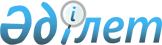 О предоставлении мер социальной поддержки специалистам здравоохранения, образования, социального обеспечения, культуры, спорта и ветеринарии, прибывшим для работы и проживания в сельские населенные пункты Атбасарского района на 2012 год
					
			Утративший силу
			
			
		
					Решение Атбасарского районного маслихата Акмолинской области от 9 декабря 2011 года № 4С 40/3. Зарегистрировано Управлением юстиции Атбасарского района Акмолинской области 30 декабря 2011 года № 1-5-174. Утратило силу в связи с истечением срока применения - (письмо Атбасарского районного маслихата Акмолинской области от 4 апреля 2013 года № 65)      Сноска. Утратило силу в связи с истечением срока применения - (письмо Атбасарского районного маслихата Акмолинской области от 04.04.2013 № 65).

      Сноска. Заголовок в редакции решения Атбасарского районного маслихата Акмолинской области от 08.08.2012 № 5С 8/3 (вводится в действие со дня официального опубликования)

      В соответствии с подпунктом 4) пункта 3 статьи 7 Закона Республики Казахстан «О государственном регулировании развития агропромышленного комплекса и сельских территорий» от 8 июля 2005 года, пунктом 2 постановления Правительства Республики Казахстан «Об утверждении размеров и Правил предоставления мер социальной поддержки специалистам здравоохранения, образования, социального обеспечения, культуры и спорта, прибывшим для работы и проживания в сельские населенные пункты» от 18 февраля 2009 года № 183, Атбасарский районный маслихат РЕШИЛ:



      1. Предоставить специалистам здравоохранения, образования, социального обеспечения, культуры, спорта и ветеринарии, прибывшим для работы и проживания в сельские населенные пункты Атбасарского района, в пределах суммы предусмотренной в бюджете района на 2012 год, следующие меры социальной поддержки:



      1) подъемное пособие в сумме, равной семидесятикратному месячному расчетному показателю;



      2) социальная поддержка для приобретения или строительства жилья - бюджетный кредит в сумме, не превышающей одну тысячу пятисоткратного размера месячного расчетного показателя.



      Сноска. Пункт 1 в редакции решения Атбасарского районного маслихата Акмолинской области от 08.08.2012 № 5С 8/3 (вводится в действие со дня официального опубликования)



      2. Настоящее решение вступает в силу со дня государственной регистрации в Департаменте юстиции Акмолинской области и вводится в действие со дня официального опубликования.      Председатель сессии

      районного маслихата                        Муратов Р.Р.      Секретарь Атбасарского

      районного маслихата                        Борумбаев Б.А.      «СОГЛАСОВАНО»      Аким

      Атбасарского района                        Аубакиров Р.Ш.
					© 2012. РГП на ПХВ «Институт законодательства и правовой информации Республики Казахстан» Министерства юстиции Республики Казахстан
				